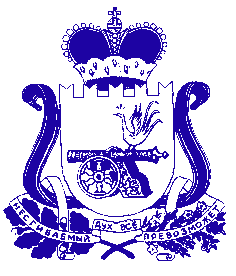 АДМИНИСТРАЦИЯ ПИОНЕРСКОГО  сельского поселения 
Смоленского района СМОЛЕНСКОЙ ОБЛАСТИП О С Т А Н О В Л Е Н И Еот  15.05.2018 г.                                          №  18«Об утверждении программы профилактики нарушений обязательных требований законодательства в сфере муниципального контроля»        В соответствии с частью 1 статьи  8.2 Федерального закона от 26.12.2008г.  № 294-ФЗ «О защите прав юридических лиц и индивидуальных предпринимателей при осуществлении государственного контроля (надзора) и муниципального контроля», в целях осуществления функций по муниципальному контролю, Администрация Пионерского сельского поселения Смоленского района Смоленской областиПОСТАНОВЛЯЕТ:   1. Утвердить программу профилактики нарушений обязательных требований законодательства в сфере муниципального контроля.   2. Разместить  данное постановление на официальном сайте  сети «Интернет».   3. Контроль за исполнением настоящего постановления оставляю за собой.     Глава муниципального образования     Пионерского сельского поселения      Смоленского района Смоленской области                              Е.А.РыбаковаПриложениек постановлению администрацииПионерского сельского поселенияСмоленского района Смоленской областиОт15.05.2018  года №18Программа профилактики нарушений обязательных требований законодательства в сфере муниципального контроля 1.     Общие положения1.1. Настоящая программа разработана в целях организации проведения Администрацией Пионерского сельского поселения Смоленского района Смоленской области (далее – Администрация) профилактики нарушений требований законодательства в сфере муниципального контроля, установленных законодательством Российской Федерации, законодательством Смоленской области, муниципальными правовыми актами  Администрации муниципального образования «Смоленский район» Смоленской области и Администрации Пионерского сельского поселения Смоленского района Смоленской области, в целях предупреждения возможного нарушения органами местного самоуправления, юридическими лицами, их руководителями и иными должностными лицами, индивидуальными предпринимателями, гражданами (далее - подконтрольные субъекты) обязательных требований законодательства, в соответствующих сферах деятельности и снижения рисков причинения ущерба охраняемым законом ценностям.1.2. Целью программы является:- предупреждение нарушений подконтрольными субъектами требований законодательства Российской Федерации, Смоленской области, муниципальным правовым актам Администрации Пионерского сельского поселения Смоленского района Смоленской области, включая устранение причин, факторов и условий, способствующих возможному нарушению обязательных требований;- создание мотивации к добросовестному поведению подконтрольных субъектов;- снижение уровня ущерба охраняемым законом ценностям.1.3. Задачами программы являются:- укрепление системы профилактики нарушений обязательных требований путем активизации профилактической деятельности;- выявление причин, факторов и условий, способствующих нарушениям требований законодательства Российской Федерации, Смоленской области, муниципальным правовым актам Администрации Пионерского сельского поселения Смоленского района Смоленской области;- повышение правосознания и правовой культуры подконтрольных субъектов.2.     Виды муниципального контроля, осуществляемого Администрацией3. План-график профилактических мероприятий№п/пНаименованиевида муниципального контроляНаименование органа (должностного лица), уполномоченного на осуществление муниципального контроля в соответствующей сфере деятельности1231Муниципальный  контроль за  использованием  и сохранностью муниципального  жилищного фонда,Администрация Пионерского сельского поселения Смоленского района Смоленской области2Муниципальный контроль  за сохранностью автомобильных дорог местного значения в границах населенного пунктаАдминистрация Пионерского сельского поселения Смоленского района Смоленской области№Наименование мероприятияОтветственный исполнительСрок реализации мероприятия  1Размещение на официальном сайте Администрации для каждого вида муниципального контроля перечней нормативных правовых актов или их отдельных частей, содержащих обязательные требования, оценка соблюдения которых является предметом муниципального контроля, а также текстов соответствующих нормативных правовых актоворганы (должностные лица), уполномоченныена осуществление муниципального контроляв соответствующей сфере деятельностив течение года        (по мере необходимости)в течение года        (по мере необходимости)2Осуществление информирования юридических лиц, индивидуальных предпринимателей по вопросам соблюдения обязательных требований, в том числе посредством разработки и опубликования руководств по соблюдению обязательных требований, проведения семинаров и конференций, разъяснительной работы в средствах массовой информации и иными способами.В случае изменения обязательных требований – подготовка и распространение комментариев о содержании новых нормативных правовых актов, устанавливающих обязательные требования, внесенных изменениях в действующие акты, сроках и порядке вступления их в действие, а также рекомендаций о проведении необходимых организационных, технических мероприятий, направленных на внедрение и обеспечение соблюдения обязательных требованийорганы (должностные лица), уполномоченныена осуществление муниципального контроляв соответствующей сфере деятельностив течение года        (по мере необходимости)в течение года        (по мере необходимости)3Обеспечение регулярного                     (не реже одного раза в год) обобщения практики осуществления  в соответствующей  сфере деятельности муниципального контроля и размещение на официальном сайте Администрации  соответствующих обобщений, в том числе с указанием наиболее часто встречающихся случаев нарушений обязательных требований с рекомендациями в отношении мер, которые должны приниматься юридическими лицами, индивидуальными предпринимателями в целях недопущения таких нарушенийорганы (должностные лица), уполномоченныена осуществление муниципального контроляв соответствующей сфере деятельностив течение года        (по мере необходимости)в течение года        (по мере необходимости)4Выдача предостережений о недопустимости нарушения обязательных требований в соответствии с частями 5 - 7 статьи 8.2 Федерального закона от 26.12.2008г. № 294-ФЗ                    «О защите прав юридических лиц и индивидуальных предпринимателей при осуществлении государственного контроля (надзора) и муниципального контроля» (если иной порядок не установлен федеральным законом)органы (должностные лица), уполномоченныена осуществление муниципального контроляв соответствующей сфере деятельностив течение года        (по мере необходимости)в течение года        (по мере необходимости)